ПОСТОЯННАЯ КОМИССИЯ                                                                        ПО ВОПРОСАМ ЖИЛИЩНО-КОММУНАЛЬНОГО ХОЗЯЙСТВА, ЭКОЛОГИИ И ЧРЕЗВЫЧАЙНЫХ СИТУАЦИЙ __________________№_________________на №________________от_______________ПРОТОКОЛзаседания постоянной комиссии13 марта 2018 года(пл. Думская,1)ПРИСУТСТВОВАЛИ:Председатель комиссии – Иваницкий А.В.Зам. председателя комиссии – Совик О.М.Секретарь комиссии – Орлов А.В.Члены комиссии: Рогачко Л.А., Наконечная А.Л., Стась Э.П.Агуца Сергей Владимирович – заместитель директора департамента городского хозяйства Одесского городского совета.Дацюк Валентина Николаевна – и. о. директора департамента экологии и развития рекреационных зон Одесского городского совета.Жилкина Татьяна Павловна – заместитель директора юридического департамента Одесского городского совета.Клепацкий Олег Михайлович – заместитель директора филиала «Инфоксводоканал» ООО «Инфокс» по техническим вопросам.Савченко Юрий Александрович – первый заместитель директора департамента муниципальной безопасности Одесского городского совета.Горин Алексей Эдуардович – депутат Одесского городского совета VII созыва.Кисловский Алексей Вячеславович – депутат Одесского городского совета VII созыва.Коган Евгений – «Одесса-Дейли».Симоненко О.А. – интернет издание «Украинская служба информации».Шаповалова Валерия – «Таймер».Юрчик И.К.– руководитель органа самоорганизации населения комитета микрорайона «Арнаутский».Представители общественности и СМИ.ПОВЕСТКА ДНЯ1.	О проекте решения Одесского городского совета «О внесении изменений в Городскую целевую программу охраны и улучшения состояния окружающей природной среды г. Одессы на 2017 – 2018 годы, утвержденную решением Одесского городского совета от 08 февраля 2017 года                    № 1610-VII».2.	Вопросы департамента городского хозяйства Одесского городского совета.2.1.	О проекте решения Одесского городского совета «О передаче в аренду ООО «Инфокс» объектов водопроводно-канализационного хозяйства коммунальной собственности территориальной громады г. Одессы».2.2.	О проекте решения Одесского городского совета «О внесении изменений в Городскую целевую программу по стимулированию создания и деятельности объединений совладельцев многоквартирных домов в г. Одессе на 2016-2018 годы, утвержденную решением Одесского городского совета от 16 марта 2016 № 453-VII», который внесен на рассмотрение сессии исполнительным комитетом Одесского городского совета.2.3.	О проекте решения Одесского городского совета «Об утверждении Устава коммунального предприятия «Сервисный центр» в новой редакции», который внесен на рассмотрение сессии исполнительным комитетом Одесского городского совета.3.	Вопросы департамента муниципальной безопасности Одесского городского совета.3.1.	О проекте решения Одесского городского совета «Об утверждении передаточного акта комиссии по реорганизации коммунального предприятия «Муниципальная охрана» путем преобразования в коммунальное учреждение «Муниципальная стража».3.2.	О проекте решения Одесского городского совета «Об утверждении Устава коммунального учреждения «Спасательно-водолазная служба Одесского городского совета» в новой редакции».3.3.	О проекте решения Одесского городского совета «Об изменении наименования коммунального учреждения «Служба оперативного реагирования на чрезвычайные ситуации Одесского городского совета (Служба – «077»)» и утверждение Устава в новой редакции».3.4.	О проекте решения Одесского городского совета «Об утверждении условий оплаты труда работников коммунального учреждения «Центр интегрированной системы видеонаблюдения и видеоаналитики Одесского городского совета (Центр – «077»)».3.5.	О проекте решения Одесского городского совета «Об утверждении Условий оплаты труда работников коммунального учреждения «Спасательно-водолазная служба Одесского городского совета» в новой редакции».4.	О порядке размещения и деятельности временных сооружений торгового, бытового, социально-культурного и другого назначения для осуществления предпринимательской деятельности и временных мест для размещения элементов уличной торговли.1.	СЛУШАЛИ: О проекте решения Одесского городского совета «О внесении изменений в Городскую целевую программу охраны и улучшения состояния окружающей природной среды г. Одессы на 2017 – 2018 годы, утвержденную решением Одесского городского совета от 08 февраля 2017 года                    № 1610-VII» (письмо департамента экологии и развития рекреационных зон Одесского городского совета от 02.03.2018 г. № 459/2-мр; исх. от 02.03.2018г.                         № 222/01-14/24 прилагается).ВЫСТУПИЛИ: Иваницкий А.В., Дацюк В.Н., Рогачко Л.А., Стась Э.П. Жилкина Т.П., Орлов А.В.РЕШИЛИ:Рекомендовать Одесскому городскому совету рассмотреть проект решения «О внесении изменений в Городскую целевую программу охраны и улучшения состояния окружающей природной среды г. Одессы на 2017 – 2018 годы, утвержденную решением Одесского городского совета от 08 февраля 2017 года № 1610-VII» при условии визирования проекта решения в порядке, предусмотренном Регламентом Одесского городского совета VII созыва.РЕЗУЛЬТАТ ГОЛОСОВАНИЯ:«за» – 6; «против» – 0; «воздержались» – 0; «не голосовали» – 0Решение принято2.	Вопросы департамента городского хозяйства Одесского городского совета. 2.1.	СЛУШАЛИ: О проекте решения Одесского городского совета «О передаче в аренду ООО «Инфокс» объектов водопроводно-канализационного хозяйства коммунальной собственности территориальной громады г. Одессы» (письмо департамента городского хозяйства Одесского городского совета от 13.02.2018 г. № 386/2-мр; исх. от 13.02.2018г.                         № 202/вих прилагается).ВЫСТУПИЛИ: Орлов А.В., Стась Э.П., Агуца С.В., Иваницкий А.В., Жилкина Т.П., Клепацкий О.М.РЕШИЛИ:Рекомендовать Одесскому городскому совету рассмотреть проект решения «О передаче в аренду ООО «Инфокс» объектов водопроводно-канализационного хозяйства коммунальной собственности территориальной громады г. Одессы» при условии визирования проекта решения в порядке, предусмотренном Регламентом Одесского городского совета VII созыва.РЕЗУЛЬТАТ ГОЛОСОВАНИЯ:«за» – 6; «против» – 0; «воздержались» – 0; «не голосовали» – 0Решение принято2.2.	СЛУШАЛИ: О проекте решения Одесского городского совета «О внесении изменений в Городскую целевую программу по стимулированию создания и деятельности объединений совладельцев многоквартирных домов в г. Одессе на 2016-2018 годы, утвержденную решением Одесского городского совета от 16 марта 2016 № 453-VII» (решение исполнительного комитета Одесского городского совета № 59 от 28.02.2018 г. прилагается).ВЫСТУПИЛИ: Рогачко Л.А., Агуца С.В., Юрчик И.К., Иваницкий А.В., Стась Э.П.РЕШИЛИ:Рекомендовать Одесскому городскому совету рассмотреть проект решения «О внесении изменений в Городскую целевую программу по стимулированию создания и деятельности объединений совладельцев многоквартирных домов в г. Одессе на 2016-2018 годы, утвержденную решением Одесского городского совета от 16 марта 2016 № 453-VII», который внесен на рассмотрение сессии исполнительным комитетом Одесского городского совета.РЕЗУЛЬТАТ ГОЛОСОВАНИЯ:«за» – 6; «против» – 0; «воздержались» – 0; «не голосовали» – 0Решение принято2.3.	СЛУШАЛИ: О проекте решения Одесского городского совета «Об утверждении Устава коммунального предприятия «Сервисный центр» в новой редакции» (решение исполнительного комитета Одесского городского совета № 60 от 28.02.2018 г. прилагается).ВЫСТУПИЛИ: Агуца С.В., Иваницкий А.В.РЕШИЛИ:Рекомендовать Одесскому городскому совету рассмотреть проект решения «Об утверждении Устава коммунального предприятия «Сервисный центр» в новой редакции», который внесен на рассмотрение сессии исполнительным комитетом Одесского городского совета.РЕЗУЛЬТАТ ГОЛОСОВАНИЯ:«за» – 6; «против» – 0; «воздержались» – 0; «не голосовали» – 0Решение принято3.	Вопросы департамента муниципальной безопасности Одесского городского совета3.1.	СЛУШАЛИ: О проекте решения Одесского городского совета «Об утверждении передаточного акта комиссии по реорганизации коммунального предприятия «Муниципальная охрана» путем преобразования в коммунальное учреждение «Муниципальная стража» (письмо департамента муниципальной безопасности Одесского городского совета от 06.03.2018 г. № 376/2-мр; исх. от 05.03.2018г. № 01117/185 прилагается).ВЫСТУПИЛИ: Савченко Ю.А., Иваницкий А.В.РЕШИЛИ:Рекомендовать Одесскому городскому совету рассмотреть проект решения «Об утверждении передаточного акта комиссии по реорганизации коммунального предприятия «Муниципальная охрана» путем преобразования в коммунальное учреждение «Муниципальная стража» при условии визирования проекта решения в порядке, предусмотренном Регламентом Одесского городского совета VII созыва.РЕЗУЛЬТАТ ГОЛОСОВАНИЯ:«за» – 6; «против» – 0; «воздержались» – 0; «не голосовали» – 0Решение принято3.2.	СЛУШАЛИ: О проекте решения Одесского городского совета «Об утверждении Устава коммунального учреждения «Спасательно-водолазная служба Одесского городского совета» в новой редакции» (письмо департамента муниципальной безопасности Одесского городского совета от 06.03.2018 г. № 378/2-мр; исх. от 05.03.2018г. № 01117/98 прилагается).ВЫСТУПИЛИ: Савченко Ю.А., Иваницкий А.В., Рогачко Л.А., Жилкина Т.П.РЕШИЛИ:Рекомендовать Одесскому городскому совету рассмотреть проект решения «Об утверждении Устава коммунального учреждения «Спасательно-водолазная служба Одесского городского совета» в новой редакции» при условии визирования проекта решения в порядке, предусмотренном Регламентом Одесского городского совета VII созыва.РЕЗУЛЬТАТ ГОЛОСОВАНИЯ:«за» – 6; «против» – 0; «воздержались» – 0; «не голосовали» – 0Решение принято3.3.	СЛУШАЛИ: О проекте решения Одесского городского совета «Об изменении наименования коммунального учреждения «Служба оперативного реагирования на чрезвычайные ситуации Одесского городского совета (Служба – «077») и утверждение устава в новой редакции» (письмо департамента муниципальной безопасности Одесского городского совета от 06.03.2018 г. № 377/2-мр; исх. от 05.03.2018г. № 01117/108 прилагается).ВЫСТУПИЛИ: Савченко Ю.А., Иваницкий А.В.РЕШИЛИ:Рекомендовать Одесскому городскому совету рассмотреть проект решения «Об изменении наименования коммунального учреждения «Служба оперативного реагирования на чрезвычайные ситуации Одесского городского совета (Служба – «077»)» и утверждение Устава в новой редакции» при условии визирования проекта решения в порядке, предусмотренном Регламентом Одесского городского совета VII созыва.РЕЗУЛЬТАТ ГОЛОСОВАНИЯ:«за» – 6; «против» – 0; «воздержались» – 0; «не голосовали» – 0Решение принято3.4.	СЛУШАЛИ: О проекте решения Одесского городского совета «Об утверждении Условий оплаты труда работников коммунального учреждения «Центр интегрированной системы видеонаблюдения и видеоаналитики Одесского городского совета («Центр – «077»)» (письмо департамента муниципальной безопасности Одесского городского совета от 06.03.2018 г. № 379/2-мр прилагается).ВЫСТУПИЛИ: Савченко Ю.А., Иваницкий А.В., Орлов А.В.РЕШИЛИ:Рекомендовать Одесскому городскому совету рассмотреть проект решения «Центр интегрированной системы видеонаблюдения и видеоаналитики Одесского городского совета (Центр – «077)» при условии визирования проекта решения в порядке, предусмотренном Регламентом Одесского городского совета VII созыва.РЕЗУЛЬТАТ ГОЛОСОВАНИЯ:«за» – 6; «против» – 0; «воздержались» – 0; «не голосовали» – 0Решение принято3.5.	СЛУШАЛИ: О проекте решения Одесского городского совета «Об утверждении Условий оплаты труда работников коммунального учреждения «Спасательно-водолазная служба Одесского городского совета» в новой редакции» (письмо департамента муниципальной безопасности Одесского городского совета от 12.03.2018 г. № 484/2-мр; исх. от 12.03.2018г. № 01.1-17/96 прилагается).ВЫСТУПИЛИ: Савченко Ю.А., Иваницкий А.В.РЕШИЛИ:Рекомендовать Одесскому городскому совету рассмотреть проект решения «Об утверждении Условий оплаты труда работников коммунального учреждения «Спасательно-водолазная служба Одесского городского совета» в новой редакции» при условии визирования проекта решения в порядке, предусмотренном Регламентом Одесского городского совета VII созыва.РЕЗУЛЬТАТ ГОЛОСОВАНИЯ:«за» – 6; «против» – 0; «воздержались» – 0; «не голосовали» – 0Решение принято4.	Вопрос на заседании комиссии не рассматривался в связи с отсутствием приглашенного докладчика.Председатель комиссии					А.В. ИваницкийСекретарь комиссии						А.В. Орлов	   ОДЕСЬКА 	МІСЬКА РАДА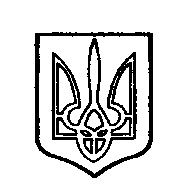 ОДЕССКИЙ ГОРОДСКОЙ СОВЕТ. Одеса, пл. Думська,1. Одесса, пл. Думская,1